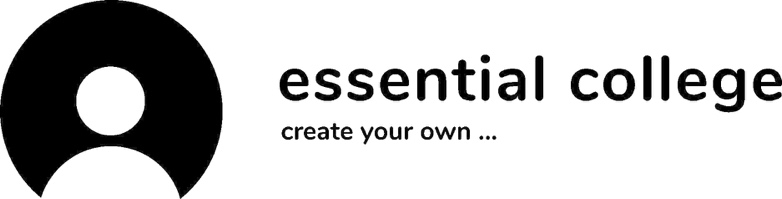 
Modulová prácePodnázev


Titul, jméno a příjmení autoraRok předloženíModulová prácePodnázevTitul, jméno a příjmení autoraStudijní skupinaTitul, jméno a příjmení lektoraRok předloženíAbstraktText abstraktuBibliografická identifikace práceEssential college, s.r.o.Název práce: Název práce (případně podnázev, je-li použit)Seminary workJméno autora: Jméno, příjmení, tituly autoraNázev studijního oboru: Název studijního oboruJméno lektora: Jméno, příjmení, tituly lektoraRok předložení: RokPočet stran práce: X stranPočet znaků včetně mezer: Y znakůKlíčová slova: Klíčová slova vystihující obsah práce (každé klíčové slovo/sousloví začíná velkým písmenem a po každém slově/sousloví následuje tečka).Čestné prohlášeníJá, _______________ (jméno, příjmení) čestně prohlašuji, že jsem tuto práce sepsal/a samostatně bez cizí pomoci, pouze s užitím uvedených zdrojů.V ____________ dne ___________Obsah1.	Úvod	62.	Nadpis velké kapitoly (Nadpis 1)	7I.	Nadpis podkapitoly (Nadpis 2)	73.	Velká kapitola (Nadpis 1)	7I.	Podkapitola (Nadpis 2)	74.	Výsledky	85.	Závěr	96.	Seznam bibliografických odkazů	10ÚvodtextNadpis velké kapitoly (Nadpis 1)Nadpis podkapitoly (Nadpis 2)Text práceVelká kapitola (Nadpis 1)Podkapitola (Nadpis 2)TextVýčetVýčet VýčetVýsledkytextZávěrtextSeznam bibliografických odkazůText